Reserved Judgments1.	IntroductionThe judicial norms and standards, in paragraph 5.2.6 provides that judgments in constitutional, criminal and civil matters should generally not be reserved without a fixed date for handing down. Judicial Officers have a choice to reserve judgments sine die where circumstances are such that the delivery of a judgment on a fixed date is not possible.  The norms and standards state that the Judicial Officers should make every effort to hand down reserved judgments no later than three (3) months after the date of the last hearing.At the meeting held on 28 September 2018, the Heads of Court resolved that the reserved judgments report containing a list of judgments outstanding for 6 months or longer will be published on the OCJ website.2.	Statistics OverviewTable 1: Reserved Judgments as end of March 2019The table below shows that as at 31 March 2019 there were a total of 86 judgments reserved for longer than six months since the date of last hearing. 3.	Reserved Judgments Breakdown Per Court 3.1.	Superior Courts3.1.1 Constitutional Court	=	13.1.2 Supreme Court of Appeal	=	13.2.1 SPECIALIST COURTS3.2.1	Labour Cape Town	=	63.2.2	Labour Durban	=	23.2.3	Labour Court Johannesburg	=	373.3. 	HIGH COURT DIVISIONS3.3.1. 	Division: Eastern Cape3.3.1.1	Eastern Cape Division, Grahamstown		=	13.3.1.2	Eastern Cape Division, Bhisho		=	13.3.1.3	Eastern Cape Division, Mthata	=	13.3.1.4	Eastern Cape Division, Port Elizabeth	=	13.3.2. 	Gauteng3.3.2.1 Gauteng Division, Pretoria				=	33.3.3 	KwaZulu Natal3.3.3.1	KwaZulu-Natal Division, Pietermaritzburg		=	93.3.3.2	Kwazulu-Natal Local Division, Durban	=	133.3.4.	Mpumalanga Division, Middelburg			=	23.3.5.	Western Cape Division, Cape Town =	8Court NameLess than 6 monthsMore than 6 months% more than 6 monthsGrand TotalConstitutional Court2115%22Supreme Court Of Appeal1417%15Competition Appeal200%2Labour Court Cape Town8643%14Labour Court Durban5229%7Labour Court Johannesburg983727%135Labour Court Port Elizabeth1000%10Land Claims Court800%8Eastern Cape Division, Grahamstown4712%48Eastern Cape Local Division, Bhisho1417%15Eastern Cape Local Division, Mthatha2714%28Eastern Cape Local Division, Port Elizabeth2414%25Free State Division, Bloemfontein5200%52Gauteng Division, Pretoria03100%3Gauteng Local Division, Johannesburg7400%74KwaZulu-Natal Division, Pietermaritzburg32922%41KwaZulu-Natal Local Division, Durban461322%59Limpopo Division, Polokwane900%9Limpopo Local Division, Thohoyandou1600%16Mpumalanga Division, Mbombela Circuit Court1400%14Mpumalanga Division, Middelburg Circuit Court19210%21North West Division, Mahikeng100%1Northern Cape Division, Kimberley2200%22Western Cape Division, Cape Town60812%68Grand Total6238612%709OFFICECASE NUMBERPARTIES DATE JUDGMENT RESERVEDNumber DaysMonths1Constitutional CourtCCT 91/17Buffalo City Metropolitan Municipality v Alsa Construction (PTY) LTD vs National Prosecuting Authority and Others 04 September 20182087OFFICEJUDGE'S NAMECASE NUMBERPARTIES DATE JUDGMENT RESERVEDNumber DaysMonths1Supreme Court Of AppealMaya P
Dambuza JA
Van der Merwe JA
Schippers JA
Nicholls AJA734/2017Steven Ngomane & 27 others v City of Johannesburg Metropolitan Municipality & another10 September 20182027OFFICEJUDGE'S NAMECASE NUMBERPARTIES DATE JUDGMENT RESERVEDNumber DaysMonths1Labour Court Cape TownLa-Grange, AJC839/2015PTAWU/ PIONEER FOODS03 May 2018332112Labour Court Cape TownTlhotlhalemaje, JC463/2014PSA OBO LUXTON/ DPT OF EDUCATION01 August 201824283Labour Court Cape TownTlhotlhalemaje, JC482/2017SOLIDARITY OBO PRINSLOO/ EXPIDOR 16301 August 201824284Labour Court Cape TownTlhotlhalemaje, JC181/2017THE SOUTH AFRICAN TEACHERS UNION/ WCED & OTHERS02 August 201824185Labour Court Cape TownTlhotlhalemaje, JC505/2017BRADLY HOWLAND/ EPIC MSL GROUP02 August 201824186Labour Court Cape TownWhitcher, JC94/2017DPT OF AGRICULTURE AND FORESTRY/ PSA & OTHERS30 August 20182137OFFICEJUDGE'S NAMECASE NUMBERPARTIES DATE JUDGMENT RESERVEDNumber DaysMonths1Labour Court DurbanTlhotlhalemaje JD850/15Maytex (Pty) LTD v S Xaba21 June 201828392Labour Court DurbanGush JD1089/16Solidarity v Transnet Port Authority06 September 20182067OFFICEJUDGE'S NAMECASE NUMBERPARTIES DATE JUDGMENT RESERVEDNumber DaysMonths1Labour Court JohannesburgHERTZOG AJ JR1909/12VINCENT DLAMINI vs TUT13 January 20151538512Labour Court JohannesburgTLHOTLHALEMAJE JJR1147/16NUM vs ESKOM SOC LTD10 April 2018355123Labour Court JohannesburgTLHOTLHALEMAJE JJS133/16Tebogo Brain Morane v/s South African Tourism04 May 2018331114Labour Court JohannesburgMAHOSI JJ1212/15 & JR1973/15ESKOM HOLDINGS SOC LTD v/s LESENYEGO KENNETH THABISO & MASEKO BONGINKOSI22 May 2018313105Labour Court JohannesburgTLHOTLHALEMAJE JJR1148/14Ronald Maile v/s Foskori (Pty) Ltd 29 May 2018306106Labour Court JohannesburgWHITCHER JJR950/16Q.K Meats SA (Pty) Ltd v/s CCMA & Others31 May 2018304107Labour Court JohannesburgLAGRANGE JJR483/14KP SHONGWE //CCMA & OTHER06 June 2018298108Labour Court JohannesburgTLHOTLHALEMAJE JJR1404/14Joseph Ndzimande & 2 Others v/s Xstrata Coal Mine06 June 2018298109Labour Court JohannesburgMAHOSI AJJR2978/11JOEL SIBANDA KHESWA v/s RADISSON BLU HOTEL: SANDTON & OTHERS20 June 2018284910Labour Court JohannesburgLAGRANGE JJS778/09PAULOS NHLAPO // SASOL MINING26 June 2018278911Labour Court JohannesburgKUHN AJJR2074/13SATAWU obo Mthetheleli Thom v/s Transnet Engineering10 July 2018264912Labour Court JohannesburgKUHN AJJR2180/14Merchant West (pty) Ltd v/s Nadine Johnson10 July 2018264913Labour Court JohannesburgKUHN AJJR2439/15AMCU v/s Jormid Electrical (Pty) Ltd10 July 2018264914Labour Court JohannesburgMOSEBO AJJR2039/16SATAWU OBO P MPOKO//FRIGHTMAX11 July 2018263915Labour Court JohannesburgKUHN AJJR2119/15Dept of social Development v/s D L Makgoba12 July 2018262916Labour Court JohannesburgDAMANT AJJR2030/15.FERMEL PTY LTD//NESU MAROVEKE12 July 2018262917Labour Court JohannesburgMOSEBO AJJR536/16TLOKWE LOCAL MUNICIPALITY//IMATU OBO MEMBERS13 July 2018261918Labour Court JohannesburgMOSEBO AJJR2637/16C T SIBANDA//DINERS CLUB 13 July 2018261919Labour Court JohannesburgMOSEBO AJJR2405/15PSA OBO LEE ANNFRITZ//HUMAN SCIENCES RESEARCH13 July 2018261920Labour Court JohannesburgKENT AJJR1696/14IMATU obo MEMBERS v/s EKURHULENI METROPOLITAN MUNICIPALITY 17 July 2018257921Labour Court JohannesburgPIENAAR AJJR753/13FAR NORTH PLASTICS V/S AO BRITS17 July 2018257922Labour Court JohannesburgPIENAAR AJJR970/16S MALINGA V/S MUTUAL AND FEDERAL19 July 2018255923Labour Court JohannesburgREDDY AJJR2525/16DWARS RIVER CHROME MINE V/S NUM OBO ANDRE SWART20 July 2018254824Labour Court JohannesburgTLHOTLHALEMAJE JJS215/14 & JS406/14AMCU & Others v/s SAMANCOR Western Chrome Mines23 July 2018251825Labour Court JohannesburgPIENAAR AJJR1266/14B.BUTHELEZI V/S DEPT OF HOME AFFAIRS23 July 2018251826Labour Court JohannesburgMAHOSI JJR1882/16SOUTH AFRICAN RESERVE BANK v/s NTOMBI NKOBO01 August 2018242827Labour Court JohannesburgMAHOSI JJR1859/16MEC FOR EDUCATION: MPUMALANGA & 2 OTHERS v/s S. MASHEGO02 August 2018241828Labour Court JohannesburgMAHOSI JJR1993/15M. MOLELEKI & 1 OTHER v/s RUSTENBURG PLATINUM MINE02 August 2018241829Labour Court JohannesburgLAGRANGE JJS69/17LAUREN DE AMEIDA // REEFLORDS PROPERTY02 August 2018241830Labour Court JohannesburgLAGRANGE JJR2902/10Jacobs v Saps 16 August 2018227831Labour Court JohannesburgMOSEBO AJJR888/15AMCU obo S SIGWAYO//HARMONY GOLD20 August 2018223732Labour Court JohannesburgWHITCHER JJR369/15EKURHULENI METROPOLITAN MUNICIPALITY v/s IMATU obo J PIERTSE22 August 2018221733Labour Court JohannesburgWHITCHER JJR384/16Thamsanqa Nkosi v/s Clicks Retailers (Pty) Ltd23 August 2018220734Labour Court JohannesburgMAHOSI JJS02/15FLORAH RAKGADI KUTUMELA V/S TRITON PHARMACARE CORPORATE28 August 2018215735Labour Court JohannesburgTLHOTLHALEMAJE JJR28/17PikItUp Johannesburg SOC Ltd v/s Abigale Muguto29 August 2018214736Labour Court JohannesburgLALLIE JJR1001/15DEPARTMENT OF HEALTH:FREE STATE v/s MPUSE FRANS MFOKENG & OTHERS13 September 2018199737Labour Court JohannesburgLALLIE JJS1121/14FRANS MOREBA & 192 OTHERS v/s AVONDRUST BELLEGGINS PTY LTD14 September 20181987OFFICEJUDGE'S NAMECASE NUMBERPARTIES DATE JUDGMENT RESERVEDNumber DaysMonths1Eastern Cape Division, GrahamstownMalusi J1693/2017F Tabule & Ors v Z Ziwele & Ors17 August 20182268OFFICEJUDGE'S NAMECASE NUMBERPARTIES DATE JUDGMENT RESERVEDNumber DaysMonths1Eastern Cape Local Division, BhishoMalusi J805/2008VA Gwe v RAF10 August 20182338OFFICEJUDGE'S NAMECASE NUMBERPARTIES DATE JUDGMENT RESERVEDNumber DaysMonths1Eastern Cape Local Division, MthathaM Mnyatheli AJ555/2002Hobongwana vs RAF20 September 20181926OFFICEJUDGE'S NAMECASE NUMBERPARTIES DATE JUDGMENT RESERVEDNumber DaysMonths1Eastern Cape Local Division, Port ElizabethMajiki J 1415/2017Inge Joane Hacker v Marck Keiser Hartmann & Others 06 September 20182067OFFICEJUDGE'S NAMECASE NUMBERPARTIES DATE JUDGMENT RESERVEDNumber DaysMonths1Gauteng Division, PretoriaMAUMELA J12310/14OKKER JACOBUS HENNOP VS CHRISTIAAN JOHAN KOEN02 August 201824182Gauteng Division, PretoriaMNGQIBISA-THUSI J2046/16R MUVHIMI VS RAF06 August 201823783Gauteng Division, PretoriaCAMBANIS AJ2138/18VAN RHUYN NA VS REFUGEES BOARD06 August 20182378OFFICEJUDGE'S NAMECASE NUMBERPARTIES DATE JUDGMENT RESERVEDNumber DaysMonths1KwaZulu-Natal Division, PietermaritzburgVanZӱ J4426/2011AllanGray vs Chairperson of KZN12 December 20122300772KwaZulu-Natal Division, PietermaritzburgVanZӱ J4416/2012RedefineProp vs D Van Der Merwe04 June 20132126713KwaZulu-Natal Division, PietermaritzburgVanZӱ J5881/2013DunlopMixvsNUMSA19 August 20151320444KwaZulu-Natal Division, PietermaritzburgHenriques J10169/2011ZSMbuyazi vs MMafuleka27 May 20161038355KwaZulu-Natal Division, PietermaritzburgVanZӱ J10987/2015UmphemeDevelopment vs Ulundi Local Municipality03 November 2017513176KwaZulu-Natal Division, PietermaritzburgHenriques J3954/2017Absa Bank LTD vs Transcon Plant and Civil CC14 February 2018410147KwaZulu-Natal Division, PietermaritzburgHenriques J592/2017Kzn Law Society v L T Khumalo01 June 2018303108KwaZulu-Natal Division, PietermaritzburgHenriques JD13185/2016Vishal Gopaul &1 vs Aroogmugan Lutchman &228 June 201827699KwaZulu-Natal Division, PietermaritzburgMNGUNI J10146/2010Stols vs Galicke & Bousfield & ors12 September 20182007OFFICEJUDGE'S NAMECASE NUMBERPARTIES DATE JUDGMENT RESERVEDNumber DaysMonths1KwaZulu-Natal Local Division, DurbanHenriques J9398/2014SASFIN BANK LIMITED VS NULLIAHLTP/LTD20 January 20151531512KwaZulu-Natal Local Division, DurbanHenriques J7526/2015GRAVITEK CC VS CARTNEL INVESTMENTS CC27 March 2017734243KwaZulu-Natal Local Division, DurbanHenriques J5571/2007Bheki Treasure Gumede vs The Minister of Safety and Security08 May 2017692234KwaZulu-Natal Local Division, DurbanMoodley JA80/2014Credit Europe Bank NV vs Sale of the MV Tarik III07 September 2017570195KwaZulu-Natal Local Division, DurbanMoodley J7900/2016LDM Consulting vs Dube Tradeport Corp15 September 2017562196KwaZulu-Natal Local Division, DurbanHenriques J6029/2017Absa vs Samcam (Pty)Ltd18 October 2017529187KwaZulu-Natal Local Division, DurbanMoodley J2629/2010Olive Marketing CC/Eden Crescent23 November 2017493168KwaZulu-Natal Local Division, DurbanJUDGE K PILLAY13840/2011M SINGH VS MEC FOR EDUCATION FOR THE PROVINCE OF KZN29 November 2017487169KwaZulu-Natal Local Division, DurbanLaw AJ2428/2017Firstrand Bank Ltd vs Rsebud G. Hlatshwayo17 August 2018226810KwaZulu-Natal Local Division, DurbanLaw AJ3846/2017BC Bridging Solution Pty Ltd vs Body Corporate Hibiscus Court17 August 2018226811KwaZulu-Natal Local Division, DurbanHenriques J2557/2016Distell Limited vs Naidoo Chris 24 August 2018219712KwaZulu-Natal Local Division, DurbanBalton J7192/2015PETROLEUM OIL & GAS CO-OPERATION OF SA vs HJ ROODT12 September 2018200713KwaZulu-Natal Local Division, DurbanHenriques J13225/2010VOERMOL FEEDS (PTY)LTD V LOUIS DE LA REY HATTINGH
 17 September 20181957OFFICEJUDGE'S NAMECASE NUMBERPARTIES DATE JUDGMENT RESERVEDNumber DaysMonths1Mpumalanga Division, Middelburg Circuit CourtCambanis AJ1543/2017MUCHONGO N A VS RAF13 August 201823082Mpumalanga Division, Middelburg Circuit CourtBam AJ2363/2017MAHLANGU J M VS RAF03 September 20182097OFFICEJUDGE'S NAMECASE NUMBERPARTIES DATE JUDGMENT RESERVEDNumber DaysMonths1Western Cape Division, Cape TownDesai, J7705/2016Immobiliari Trading CC v Golden Circle Investments 123 (Pty) Ltd14 November 2016867292Western Cape Division, Cape TownEngers, AJ20866/2014Keith Williams v Charl Smit 13 October 2017534183Western Cape Division, Cape TownDesai J et Cloete J et Salie Hlope JA184/2017De Vries Shields Chiat Inc.  v Morne Brand 29 January 2018426144Western Cape Division, Cape TownGordon-Turner, AJ23781/2012Willem De Sanderes Greef N.O. & 1 Other v GPP Properties CC & 1 Other12 March 2018384135Western Cape Division, Cape TownEngers, AJ8608/2017Jacob De Wet Conradie & 1 Other v Tertius Maree & 1 Other13 March 2018383136Western Cape Division, Cape TownEngers, AJ14529/2016Delta Property Fund Ltd v Tradepost 2042 CC & 2 others26 March 2018370127Western Cape Division, Cape TownEngers, AJ5568/2018Leon Smith v Clifton B-Three & 8 Others 14 June 2018290108Western Cape Division, Cape TownNdita, J10984/2014 & 15341/2013Pierre Du Plessis Kriel N.O. v Wentzel Lindsay Oaker & 12 Others26 June 20182789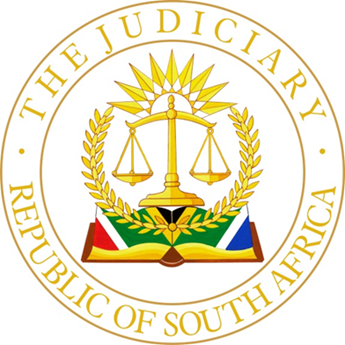 